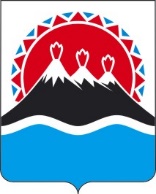 П О С Т А Н О В Л Е Н И ЕПРАВИТЕЛЬСТВАКАМЧАТСКОГО КРАЯПРАВИТЕЛЬСТВО ПОСТАНОВЛЯЕТ:1. Внести в приложения постановления Правительства Камчатского края от 08.09.2014 № 376-П «Об утверждении натуральных и денежных (средних денежных) норм обеспечения бесплатным питанием, бесплатным комплектом одежды, обуви и мягким инвентарем детей-сирот и детей, оставшихся без попечения родителей, лиц из числа детей-сирот и детей, оставшихся без попечения родителей, а также лиц, потерявших в период обучения обоих родителей или единственного родителя, в Камчатском крае» следующие изменения:1) приложение 1 изложить в следующей редакции:«Натуральные нормы обеспечения бесплатным питанием детей-сирот и детей, оставшихся без попечения родителей, в Камчатском крае Таблица 1Таблица 2 (в нетто, г, мл, на 1 ребенка в сутки)Примечания:1. В исключительных случаях допускается замена одних продуктов, блюд и кулинарных изделий на другие при условии их соответствия по пищевой ценности и в соответствии с таблицей замены пищевых продуктов, утвержденной Постановлением Главного государственного санитарного врача Российской Федерации от 27.10.2020 № 32 «Об утверждении санитарно-эпидемиологических правил и норм СанПиН 2.3/2.4.3590-20 «Санитарно-эпидемиологические требования к организации общественного питания населения», что должно подтверждаться необходимыми расчетами.2. Натуральные нормы, предусмотренные для возрастной категории от 11 до 18 лет, распространяются на лиц из числа детей-сирот и детей, оставшихся без попечения родителей, а также лиц, потерявших в период обучения обоих родителей или единственного родителя, обучающихся по образовательным программам основного общего, среднего общего образования, по очной форме обучения по основным профессиональным образовательным программам и (или) по программам профессиональной подготовки по профессиям рабочих, должностям служащих за счет средств краевого бюджета или местных бюджетов (до завершения обучения по таким образовательным программам)3. Настоящее приложение распространяется на обучающихся с ограниченными возможностями здоровья, в том числе инвалидов, в период получения ими общего образования в краевых государственных образовательных организациях для обучающихся с ограниченными возможностями здоровья, проживающих в указанных организациях, а также на обучающихся, нуждающихся в длительном лечении, в период получения ими общего образования в государственных и муниципальных образовательных организациях для обучающихся, осваивающих основные общеобразовательные программы и нуждающихся в длительном лечении, проживающих в указанных организациях.».2) приложение 2 изложить в следующей редакции:«Натуральные нормы обеспечения бесплатным комплектом одежды, обуви и мягким инвентарем детей-сирот и детей, оставшихся без попечения родителей, лиц из числа детей-сирот и детей, оставшихся без попечения родителей, а также лиц, потерявших в период обучения обоих родителей или единственного родителя, в Камчатском краеТаблица 1Таблица 2Примечания:1. Руководителям краевых государственных организаций предоставляется право производить отдельные замены наименований одежды, обуви и мягкого инвентаря с учетом интересов обучающихся (воспитанников) в пределах средств, выделяемых на эти цели.2. Обеспечение бесплатным комплектом одежды, обуви и мягким инвентарем детей-сирот и детей, оставшихся без попечения родителей, лиц из числа детей-сирот и детей, оставшихся без попечения родителей, а также лиц, потерявших в период обучения обоих родителей или единственного родителя, в Камчатском крае осуществляется с учетом сроков носки (службы) в период обучения.3. Настоящее приложение распространяется на обучающихся с ограниченными возможностями здоровья, в том числе инвалидов, в период получения ими общего образования в краевых государственных образовательных организациях для обучающихся с ограниченными возможностями здоровья, проживающих в указанных организациях, а также на обучающихся, нуждающихся в длительном лечении, в период получения ими общего образования в государственных и муниципальных образовательных организациях для обучающихся, осваивающих основные общеобразовательные программы и нуждающихся в длительном лечении, проживающих в указанных организациях.».2. Настоящее постановление вступает в силу после дня его официального опубликования и распространяется на правоотношения, возникшие 
с 01 января 2024 года.[Дата регистрации] № [Номер документа]г. Петропавловск-КамчатскийО внесении изменений в приложения постановления Правительства Камчатского края от 08.09.2014 № 376-П «Об утверждении натуральных и денежных (средних денежных) норм обеспечения бесплатным питанием, бесплатным комплектом одежды, обуви и мягким инвентарем детей-сирот и детей, оставшихся без попечения родителей, лиц из числа детей-сирот и детей, оставшихся без попечения родителей, а также лиц, потерявших в период обучения обоих родителей или единственного родителя, в Камчатском крае»Наименование видов пищевой продукции и блюдВозраст (месяцы жизни)Возраст (месяцы жизни)Возраст (месяцы жизни)Возраст (месяцы жизни)Возраст (месяцы жизни)Возраст (месяцы жизни)Возраст (месяцы жизни)Возраст (месяцы жизни)Наименование видов пищевой продукции и блюд0-22-3456789 - 12Женское молоко, адаптированная молочная смесь или последующие молочные смеси (мл)800 - 900800 - 900800 - 900700600500200 - 400200 - 400фруктовые соки (мл)--5 - 3040 - 5050 - 60708090 - 100фруктовое пюре (мл)--5 - 3040 - 5050 - 60708090 - 100творог (г)----10 - 40404050желток (шт.)-----0,250,500,50овощное пюре (г)--10 - 100100 - 150150170180200каша (г)--10 - 100100 - 150150150180200мясное пюре (г)----5 - 30305060 - 70рыбное пюре (г)------5 - 3030 - 60кефир и неадаптированные кисломолочные продукты (мл)------200200цельное молоко (мл)--100 <*>200 <*>200 <*>200 <*>200 <**>200 <**>хлеб (пшеничный, в/с) (г)------510сухари, печенье (г)-----3 - 5510 - 15растительное масло (мл)---1 - 33556сливочное масло (г)---1 - 44456<*> Для приготовления каш.<**> В зависимости от количества потребляемой молочной смеси или женского молока.<*> Для приготовления каш.<**> В зависимости от количества потребляемой молочной смеси или женского молока.<*> Для приготовления каш.<**> В зависимости от количества потребляемой молочной смеси или женского молока.<*> Для приготовления каш.<**> В зависимости от количества потребляемой молочной смеси или женского молока.<*> Для приготовления каш.<**> В зависимости от количества потребляемой молочной смеси или женского молока.<*> Для приготовления каш.<**> В зависимости от количества потребляемой молочной смеси или женского молока.<*> Для приготовления каш.<**> В зависимости от количества потребляемой молочной смеси или женского молока.<*> Для приготовления каш.<**> В зависимости от количества потребляемой молочной смеси или женского молока.<*> Для приготовления каш.<**> В зависимости от количества потребляемой молочной смеси или женского молока.№ п/пНаименование вида пищевой продукцииЕдиницаизмеренияВозрастВозрастВозрастВозрастВозраст№ п/пНаименование вида пищевой продукцииЕдиницаизмерения12 - 18 месяцев18 месяцев - 3 года3 года - 7 лет7 - 11 лет12 лет и старше123456781.Хлеб ржаной гр.2030501001502.Хлеб пшеничный гр.6070902002503.Мука пшеничная гр.16162540424.Крахмалгр.-22335.Крупы, бобовые, макаронные изделия гр.40454560756.Картофель гр.1501802403004007.Овощи (свежие, мороженые), включая соленые и квашеные (не более 10 % от общего количества овощей), в том числе томат-пюре, зелень гр.1502003004004758.Фрукты свежие, ягоды гр.-2502603003009.Фруктовое пюре гр.250----10.Соки фруктовыемл.15015020020020011.Фрукты сухие гр.101515152012.Сахар (в том числе для приготовления блюд и напитков, в случае использования пищевой продукции промышленного выпуска, содержащих сахар, выдача сахара должна быть уменьшена в зависимости от его содержания в используемой готовой пищевой продукции) (г)гр.303555657013.Кондитерские изделия гр.152025303014.Кофе (кофейный напиток) гр.--22215.Какао гр.--0,52216.Чай гр.0,20,20,51117Мясо 1-й категории (в т.ч. субпродукты - печень, язык, сердце) гр.8010010011011018.Птица 1-й категории (куры потрошеные, цыплята-бройлеры, индейка - потрошеная) 1 кат. гр.202030405019.Рыба-филе, в т.ч. филе слабо- или малосоленое гр.2527428011020.Колбасные изделия гр.--10252521.Молоко, кисломолочные продукты мл.60060055050050022.Творог (5% - 9% м.д.ж.)гр.255050607023.Сметана гр.5810101124.Сыр гр.51010121225.Масло сливочное гр.253035455126.Масло растительное мл.5710151927.Консервы овощные натуральные (горошек зеленый, кукуруза, фасоль)гр.--20304028.Яйцо штук0,5111129.Дрожжи хлебопекарныегр.0,30,30,40,60,630.Соль гр.1,5356831.Специи гр.-1122Наименование одежды, обуви и мягкого инвентаряНорма на одного человекаНорма на одного человекаНорма на одного человекаНорма на одного человекаНорма на одного человекаНаименование одежды, обуви и мягкого инвентаряЕдиница измеренияв возрасте от 0 до 2-х летв возрасте от 0 до 2-х летв возрасте от 2-х до 3-х летв возрасте от 2-х до 3-х летНаименование одежды, обуви и мягкого инвентаряЕдиница измеренияколичествосрок носки, службы (лет)количествосрок носки, службы (лет)Сорочка нижняя, майка, распашонкаштук103103Кофта нижняя, пижама, сорочка ночнаяштук15362Ползунки, трусы, трико (теплые)штук403102Ползунки, трусы, трико (летние)штук303102Косынка, чепчикштук5353Костюм (платье) теплыйштук6363Костюм (платье) праздничный теплыйштук1212Костюм (платье) праздничный летнийштук1212Лента шелковая, атласнаяметров2222Фартукштук3232Носки, гольфыпар101101Колготкиштук201,6121Свитер, жакет, кофта вязаная (шерстяные, полушерстяные)штук2424Рейтузыштук2222Куртка (плащ) непромокаемаяштук--12Пальто демисезонноештук1212Пальто (куртка) зимнее, шубаштук1212Головной убор летний (панамка)штук3333Шапка меховая детскаяштук1313Шапка вязаная шерстянаяштук2222Шарф, кашнештук1212Варежкипар2233Носки шерстяныепар31,631,6Туфлипар2126 месяцевБотинкипар1111Ботинки, сапоги утепленныепар1211Валенкипар1313Галоши на валенкипар1313Сапожки резиновыепар--12Обувь праздничнаяпар2222Мылоштук241241Мочалкаштук1111Шампуньштук151151Расческаштук1111Зубная щеткаштук--41Зубная паста (порошок)штук--101Портфель, сумка, рюкзакштук--22Чемодан, дорожная сумкаштук1515Одеяло детское теплое ватноештук1213Одеяло детское, шерстяное, полушерстяноештук1215Одеяло детское байковоештук1215Простыняштук8484Пеленка летняяштук503102Пеленка теплаяштук104--Пододеяльник (детский конверт)штук8454Наволочка для подушки нижняяштук2222Наволочка тюфячнаяштук2323Полотенце детскоештук8383Мешок вещевой из плотной ткаништук1414Полотенце посудноештук4141Платок носовой (салфетка)штук101101Матрац детскийштук1313Подушкаштук1414№Наименование одежды, обуви и мягкого инвентаряНорма на одного человекаНорма на одного человекаНорма на одного человекаНорма на одного человекаНорма на одного человека№Наименование одежды, обуви и мягкого инвентаряЕдиницаизмеренияв возрасте от 3-х до 7-ми летв возрасте от 3-х до 7-ми летв возрасте от 7-ми лет и старшев возрасте от 7-ми лет и старше№Наименование одежды, обуви и мягкого инвентаряЕдиницаизмеренияколичествосрокноски,службы(лет)количествосрокноски,службы(лет)1234567ОбмундированиеОбмундированиеОбмундированиеОбмундированиеОбмундированиеОбмундированиеОбмундирование1.Пальто зимнее (шуба, куртка)штук12122.Пальто демисезонное (куртка, плащ)штук12123.Костюм шерстяной для школы для мальчика (брюки и пиджак или джинсы и пуловер)штук12--4.Костюм шерстяной для школы для девочки (юбка и пиджак или сарафан и пуловер)штук12--5.Рубашка школьная хлопчатобумажная для мальчикаштук21--6.Форма спортивная (спортивный костюм)комплектов22--7.Обувь спортивная (кеды, полукеды, бутсы)пар22--8.Костюм шерстяной (брюки и пиджак или джинсы и пуловер или юбка и пиджак)комплектов12229.Костюм летний (джинсы и рубашка или брюки и блузка или юбка и блузка)комплектов122210.Платье (юбка и блузка)штук424211.Халат домашний для девочкиштук212112.Рубашка для мальчикаштук414113.Костюм шерстяной (праздничный) для мальчикакомплектов121114.Костюм летний (праздничный) для мальчикакомплектов121115.Свитер шерстяной (джемпер, пуловер, кофта)штук211116.Платье шерстяное праздничное (пиджак и юбка)штук121117.Платье летнее праздничное (юбка или сарафан и блузка)штук121218.Рейтузы для девочки (шерстяные колготки)штук212119.Головной убор летний (панама, кепка)штук111120.Головной убор зимний (меховая шапка)штук121221.Носовой платокштук818122.Ремень брючный для мальчика (подтяжки)штук111223.Шарф полушерстянойштук121224.Перчатки (варежки)пар212125.Бюстгальтерштук41--26.Трусыштук515127.Трусы спортивныештук213128.Шортыштук212129.Майка (топик)штук313130.Футболкаштук212131.Колготки (капроновые, хлопчатобумажные, полушерстяные)штук10110132.Носки, гольфы хлопчатобумажныепар1016133.Сапоги зимние (ботинки)пар212134.Ботинки (сапоги осенние)пар111135.Туфли модельные праздничныепар111136.Кроссовкипар111137.Тапочки домашниепар212138Сапоги резиновыештук121239.Костюм лыжный (куртка и брюки или комбинезон)штук121240.Шапка спортивная (вязанная шерстяная)штук121241.Ночная сорочка, пижамаштук213142.Передник (нагрудник для дошкольников)штук--2143.Песочник (майка и шорты), купальник, плавкиштук112144.Шапка резиноваяштук121245.Рабочая одеждакомплектов12--46.Предметы личной гигиеныкомплектов251--47.Портфель, сумкаштук22--48.Чемоданштук1515Мягкий инвентарьМягкий инвентарьМягкий инвентарьМягкий инвентарьМягкий инвентарьМягкий инвентарьМягкий инвентарь49.Простыняштук326250.Пододеяльникштук224251.Наволочка для подушки нижняяштук141452.Наволочка для подушки верхняяштук326253.Полотенце льняное или вафельноештук424254.Полотенце махровоештук333255.Одеяло шерстяное или ватноештук252556.Одеяло байковоештук151557.Матрацштук161458.Подушкаштук141459.Покрывалоштук151560.Коврик прикроватныйштук1515Председатель Правительства Камчатского края[горизонтальный штамп подписи 1]Е.А. Чекин